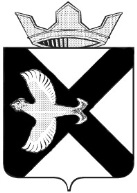 РАСПОРЯЖЕНИЕ30 августа 2022г.									        № 299рп.БоровскийТюменского муниципального районаВ соответствие с Федеральным законом от 19.06.2004 № 54-ФЗ «О собраниях, митингах, демонстрациях, шествиях и пикетированиях в тюменской области», законом Тюменской области от 28.12.2004 № 318 «О собраниях, митингах, демонстрациях, шествиях и пикетированиях в тюменской области», руководствуясь Уставом муниципального образования Тюменского муниципального района Тюменской области:Внести в распоряжение администрации муниципального образования поселок Боровский от 01.08.2018 №278  «О рассмотрении уведомлений о проведении публичных мероприятий» (далее — распоряжение) следующие изменения:в абзаце первом пункта 2 распоряжения слова «sssh_burundukov@prto.ru заменить словами «ShaposhnikovaEB@prto.ru;абзац третий пункта 2 распоряжения изложить в следующей редакции:«незамедлительное направление в уполномоченный орган копии (сканобраза) распоряжения о назначении уполномоченного(ых) представителя (ей) в целях оказания организатору публичных мероприятий содействия в проведении публичного мероприятия в соответствии с требованиями закона № 54 - ФЗ.».Контроль за исполнением настоящего распоряжения возложить на заместителя главы сельского поселения по социальным вопросам.Глава муниципального образования                                                    С.В.СычеваАДМИНИСТРАЦИЯМУНИЦИПАЛЬНОГО  ОБРАЗОВАНИЯПОСЕЛОК БОРОВСКИЙ